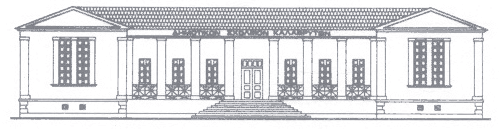 Δημοτικό  Μουσείο  Καλαβρυτινού  ΟλοκαυτώματοςΣυγγρού 1-5, 250  01 Καλάβρυτα,  Τηλ. & Fax:  26920  23646E-mail:   info@dmko.gr///www.dmko.grΚαλάβρυτα 21-09-2017                                     Αριθ. Πρωτ. 75Π Ρ Ο Σ Κ Λ Η Σ ΗΠρος:Όπως ο πίνακας ΑποδεκτώνΣας προσκαλούμε σε συνεδρίαση του Διοικητικού Συμβουλίου του Δημοτικού Μουσείου Καλαβρυτινού Ολοκαυτώματος, που θα πραγματοποιηθεί στη Βιβλιοθήκη του σχολικού συγκροτήματος «Ευσέβιος Κηπουργός» στις 25 Σεπτεμβρίου 2017 ημέρα Δευτέρα και ώρα 19.30 με τα παρακάτω θέματα ημερήσιας διάταξης: Περί του επανακαθορισμού της τιμής του εισιτηρίου εισόδου στο Δ.Μ.Κ.Ο. Περί της συμμετοχής του Δ.Μ.Κ.Ο. στο 2ο Διεθνές Συνέδριο που διοργανώνεται από τη Στέγη Επιστημών και Γραμμάτων της Φιλανδίας με τίτλο: "Βιογραφίες Αντικειμένων", που θα πραγματοποιηθεί στο Ελσίνκι στις 2-3 Μαρτίου 2018.Περί της συμμετοχής του Δ.Μ.Κ.Ο. στη δεύτερη Ενημερωτική Συνάντηση για την Αναγνώριση Μουσείων που διοργανώνει το ΥΠΠΟΑ/ΓΔΑΠΚ/ΔΝΠΑΑΠΚ/ΤΜΝΠΑ για τα Μουσεία όλης της χώρας, στις 29.9.2017 στο Εθνικό Ιστορικό Μουσείο.Περί της προτάσεως για τη διοργάνωση εκδήλωσης με τον τίτλο «ΚΑΤΟΧΗ –       ΑΝΤΙΣΤΑΣΗ- ΟΛΟΚΑΥΤΩΜΑ – ΑΠΕΛΕΥΘΕΡΩΣΗ-«Ο Τοπικός τύπος…στην πρώτη γραμμή».Περί της προτάσεως συνεργασίας με το Μορφωτικό Ίδρυμα Εθνικής Τραπέζης- (ΜΙΕΤ).Περί της έκδοσης: α. του Οδηγού του Δ.Μ.Κ.Ο. β. ενημερωτικών φυλλαδίων καιγ. των Απομνημονευμάτων του Σμηνάρχου Δ. Μίχου ΔιάφοραΟ Πρόεδρος του Δ.ΣΧρίστος ΦωτεινόπουλοςΤακτικά ΜέληΧαλμούκης Θεόδωρος ΑντιπρόεδροςΚαρύδη ΜαρίαΠαναγόπουλος Θεοδόσης Σαρδελιάνος Φίλιππος Αναπληρωματικά ΜέληΣπανός ΒασίλειοςΜπίρμπας Αλέξιος Χάμψα Ελένη Παπαναγιώτου Ευτυχία Παπαγεωργίου ΘεοφάνηςΚΟΙΝΟΠΟΙΗΣΗ: κ. Δήμαρχο Καλαβρύτων, παρακαλούμενο να παραστεί στη συνεδρίαση.-Τοπικά Μ.Μ.Ε.